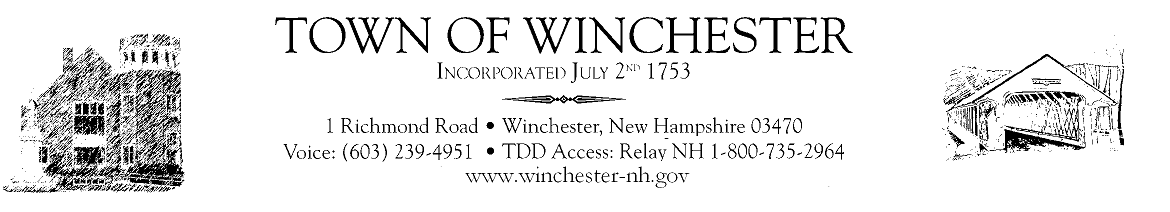 Budget CommitteeMeetingSchool Deliberative SessionSaturday, January 30, 20219:00 am at the Winchester SchoolAny new or old business that may come before the BoardAdjourn Meeting**********************************************Budget CommitteeMeetingTown Deliberative SessionSaturday, February 6, 20219:00 am at the Winchester SchoolAny new or old business that may come before the BoardAdjourn Meeting